  Delibera n. 805 del 11/12/2015 e comunicazione Direzione Generale prot. 60623 U 15 CH del 22/12/2015AREA A: CHIETI, Casalincontrada, Francavilla al Mare, Miglianico, Ripa Teatina, San Giovanni Teatino, Torrevecchia Teatina, Villamagna,                                      Vacri, Crecchio, Giuliano Teatino, Tollo, Ari, Arielli, Canosa Sannita, Ortona, Orsogna, Poggiofiorito, Bucchianico, Casacanditella, Fara     Filium Petri, Guardiagrele, Pennapiedimonte, Pretoro, Rapino, Roccamontepiano, San Martino S.M., Filetto, Medici Reperibili: Dr. Falco 3283808225 - Dr. Piattelli 3383808255 - Dr.ssa Berardinelli 335483743 - Dr.ssa Drudi 3920311594 - Dr. Petrocelli 3292239780AREA B: LANCIANO Castelfrentano,  San Vito Chietino, Rocca S. Giovanni, Fossacesia, Santa Maria Imbaro, Mozzagrogna, Sant’Eusanio del Sangro, Casoli, Palombaro, Altino, Fara San Martino, Civitella Messer Raimondo, Roccascalegna, Gessopalena, Torricella Peligna, Taranta Peligna, Lama dei Peligni, Palena, Lettopalena, Colledimacine, Montenerodomo, Pennadomo, Montebello Sul Sangro, Montelapiano, Civitaluparella , Fallo, Gamberale, Pizzoferrato, Quadri, Borrello.Medici Reperibili: Dr. Paolucci 3405092850-0872710570 - Dr. Fontana 3389895982-0873913720 - Dr. Trivilino 3356941697-0872710527SOLO NOTTURNA e FESTIVA : Arielli, Crecchio,  Orsogna, Ortona, PoggiofioritoAREA C: VASTO Casalbordino, Cupello, Monteodorisio, Pollutri, Scerni, Torino di Sangro, Villalfonsina, Paglieta, Atessa, Perano, Archi, Tornareccio, Carpineto Sinello, Carunchio,  Casalanguida, Castelguidone, Castiglione M. Marino, Celenza Sul Trigno, Dogliola, Fraine, Fresagrandinaria, Furci, Gissi, Guilmi, Lentella, Liscia, Monteodorisio, Palmoli, Roccaspinalveti, San Buono, S.Giovanni Lipioni, San Salvo, Schiavi d’Abruzzo, Torrebruna, Guardiabruna,Tufillo, Bomba, Pietraferrazzana, Colledimezzo, Montazzoli,  Monteferrante, Roio del Sangro, Rosello, Villa S. Maria.Medici Reperibili: Dr. Falco 328 3808225 - Dr. Parente 3479849387 -  Dr. Di Tanna 3394519330 -  Dr.ssa Sirano 3383284557N.B. le imprese di onoranze funebri sono invitate a richiedere la visita necroscopica prioritariamente all’indirizzo mail del medico di turno (nome.cognome@asl2abruzzo.it) indicando l’orario della quindicesima ora e allegando: il modello ISTAT, il documento di riconoscimento e codice fiscale. E’ gradita telefonata di avviso nelle ore di ufficio dei giorni feriali attesa l’estrema carenza dei medici necroscopi e considerando che la visita necroscopica per l’accertamento della morte, va eseguita tra la 15 e la 30 ora, le imprese di Pompe funebri sono invitate a concordare l’ora della predetta visita con il medico necroscopo reperibile.    Il Coordinatore     Dott. Francesco PARENTEAZIENDA SANITARIA LOCALE LANCIANO – VASTO - CHIETI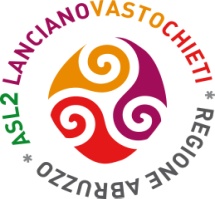 TURNI DI REPERIBILITA’ NOTTURNA DALLE 20 DEL GIORNO INDICATO ALLE 8 DEL GIORNO SUCCESSIVO  E  FESTIVA MEDICINA NECROSCOPICAMARZO 2023URGENZE MEDICO LEGALIDATAAREA A 8-20AREA A 20-8AREA B 8-20AREA B 20-8AREA C 8-20 AREA C 20-8  1-mer-23 PETROCELLI FALCO  FONTANA  PAOLUCCISIRANO PARENTE   2-gio -23PARENTEFALCO  TRIVILINOPAOLUCCIDI TANNA PARENTE  3-ven-23 GARZARELLAPETROCELLI   FONTANAPAOLUCCI SIRANO PARENTE  4-sab-23 PETROCELLI PETROCELLI TRIVILINOTRIVILINO PARENTEPARENTE  5-DOM-23PETROCELLIPETROCELLITRIVILINOTRIVILINO PARENTEPARENTE  6-lun-23 TRIVILINOPIATTELLI   FONTANAPAOLUCCIDI TANNA DI TANNA  7-mar-23 DRUDIPIATTELLI TRIVILINOPAOLUCCIDI TANNADI TANNA  8-mer-23 MONACOFALCO TRIVILINOPAOLUCCISIRANO  DI TANNA  9-gio -23 DI TANNAFALCO TRIVILINOPAOLUCCI  PARENTEDI TANNA10-ven-23 PETROCELLI DRUDI TRIVILINOPAOLUCCI SIRANO DI TANNA11-sab-23 RABOTTINIDRUDI PAOLUCCIPAOLUCCIDI TANNADI TANNA12-DOM -23 DRUDIDRUDI PAOLUCCIPAOLUCCIDI TANNADI TANNA13-lun-23PAOLUCCIPIATTELLI   FONTANATRIVILINODI TANNA TIRANO14-mar-23DRUDI PIATTELLI   TRIVILINOTRIVILINODI TANNA PARENTE 15-mer-23PETROCELLI  FALCO  FONTANA TRIVILINOSIRANO   SIRANO16-gio -23SIRANOFALCO   TRIVILINOTRIVILINOPARENTE PARENTE 17-ven-23 GARZARELLAPIATTELLI   FONTANATRIVILINOPARENTE SIRANO18-sab-23 RABOTTINIPIATTELLI   FONTANA FONTANA SIRANOPARENTE19-DOM-23PIATTELLI PIATTELLI   FONTANAFONTANAPARENTEPARENTE20-lun-23FONTANA PIATTELLI TRIVILINOFONTANADI TANNADI TANNA21-mar-23FLACCO PIATTELLI TRIVILINOFONTANADI TANNADI TANNA22-mer-23PETROCELLI  FALCO FONTANAFONTANASIRANO  DI TANNA23-gio-23DI TANNA FALCO FONTANAFONTANAPARENTEDI TANNA24-ven-23 GARZARELLABERARDINELLI  TRIVILINOFONTANAPARENTEDI TANNA25-sab-23 RABOTTINIBERARDINELLI FONTANAFONTANAPARENTEPARENTE26-DOM-23 DRUDIDRUDI FONTANAFONTANAPARENTEPARENTE27-lun-23 FONTANABERARDINELLI FONTANAFONTANAPARENTEPARENTE28-mar-23 FLACCOBERARDINELLI TRIVILINOTRIVILINO PARENTEPARENTE29-mer-23 FLACCOFALCO TRIVILINOTRIVILINOSIRANO    SIRANO30-mer-23  TRIVILINOFALCO TRIVILINOTRIVILINO DI TANNA   DI TANNA31-gio-23PETROCELLI  PIATTELLI TRIVILINOTRIVILINO  PARENTE PARENTE 